Спискиучебников, атласов, рабочих тетрадей,  по которым работает школа КлассыПредметСкан обложкиАвторы, название учебникаГоды  издания(можно приобретать);издательство11 классРусский язык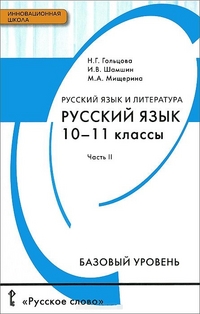 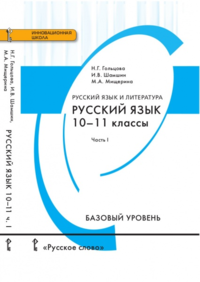 Гольцова Н.Г, Шамшин И.В. Русский язык и литература. Русский язык в 2-х частях (базовый уровень) 10-11 классы. М.: Русское слово, 201811классЛитература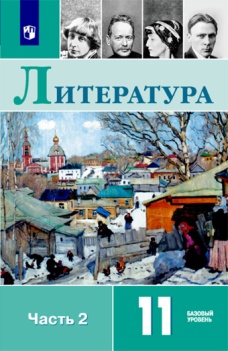 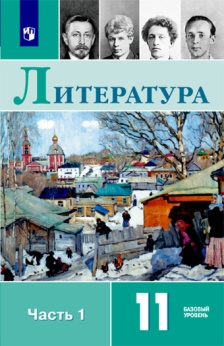 Михайлов О.Н., Шайтанов И.О., Чалмаев В.А. и др.// Под ред. Журавлёва В.Н. Литература. 11 класс, базовый уровень (в 2 частях)М.:Просвещение,   201811 классАнглийский язык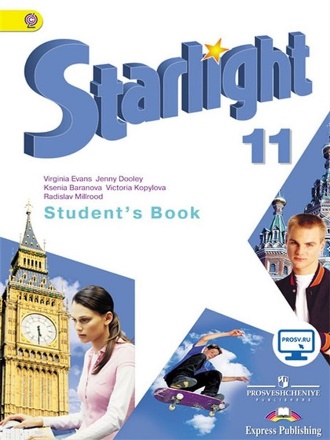 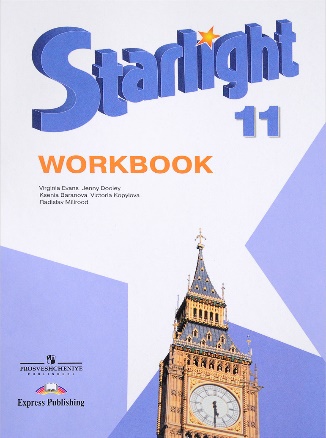 В. Эванс, Д. Дули, К. Баранова, Р. Мильруд. Дули Д.,Копылова В.В. В.Эванс, Д. Дули, К. Баранова, Р. МильрудРабочая тетрадь «Звездный английский». М., Просвещение, Express publishing2014М., Просвещение, Express publishing201411классАлгебра 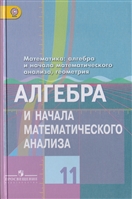 Алгебра и начала математического анализа 11 класс: базовый и профильный уровниЮ.М. Колягин,М.В. Ткачева,Н.Е. Федорова, М.И. ШабунинМ., Просвещение201511 классГеометрия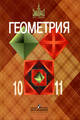 Атанасян Л.С., Бутузов В.Ф., Кадомцев С.Б. и др.  Геометрия 10-11М., Просвещение 201311 классИстория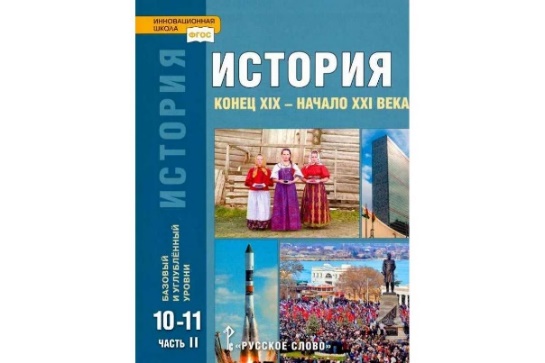 Сахаров А.Н., Загладин Н.В., Петров Ю.А. «История». Часть IIМ., «Русское слово», 201911классБиология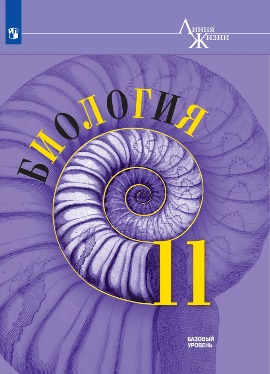 В.В.Пасечник, А.А.Каменский, А.М.Рубцов Биология.11 класс. Базовый уровень. М., Просвещение202011классФизика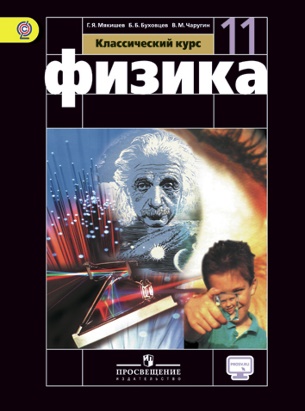 Мякишев Г.Я., Буховцев Б.Б., Чаругин В.М.   Физика 11 А.П. Рымкевич Задачник 10-11М., Просвещение2019Дрофа, 201711 классХимия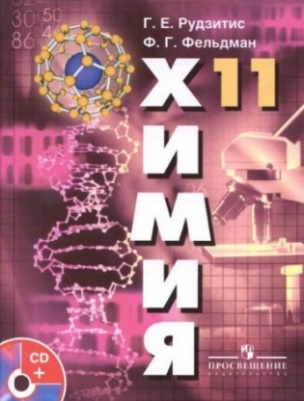 Рудзитис Г.Е., Фельдман Ф.Г.  Химия 11М., Просвещение201511классОбществознание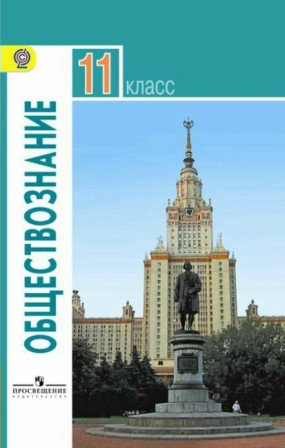 Боголюбов Л.Н., Лазебникова А.Ю., Литвинов В.А. под. ред. Боголюбова Л.Н.«Обществознание» 11 класс (базовый уровень)М., Просвещение201811 классИнформатика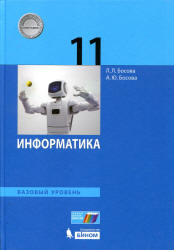 Босова Л.Л., Босова А.Ю.. Информатика 11 класс Базовый уровень. БИНОМ. Лаборатория знаний, 201811 классИскусство (базовый уровень)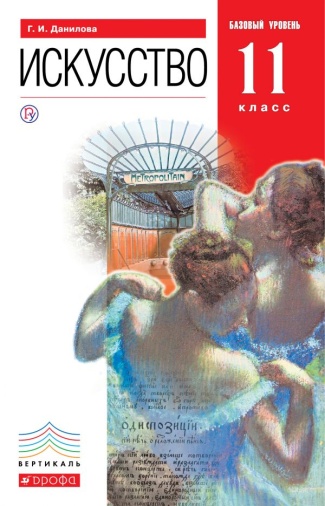 Данилова Г.И.ООО "ДРОФА"11 классОсновы безопасности жизнедеятельности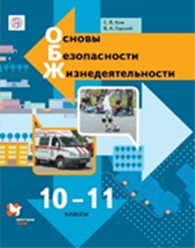 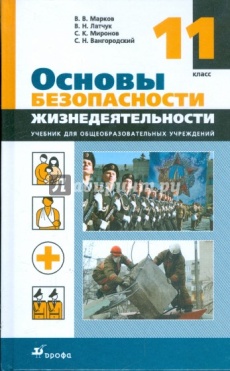 С.В. Ким, В.А. Горский. Основы Безопасности жизнедеятельности 10-11 класс.Макаров В.В., Латчук В.Н., С. К. Миронов, Вангородский С.Н.Основы безопасности жизнедеятельности. 11 класс М., Издательский центр «Вентана-Граф», 2020М.: Дрофа, 201711 классФизическая культура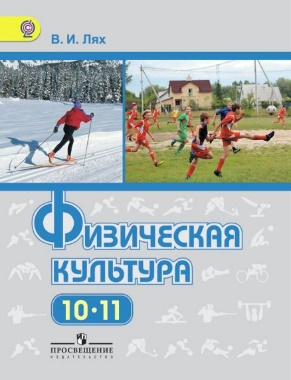 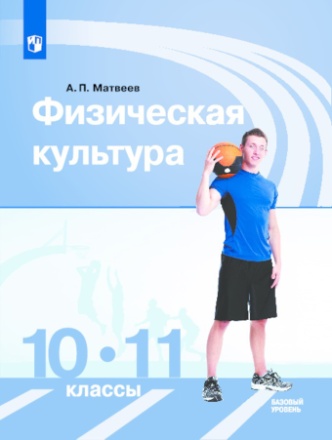 В.И.ЛяхФизическая культура 10-11 класс А.П. МатвеевФизическая культура, 10-11 классМ., Просвещение,2018М., Просвещение,2018